Liverpool Social Care Partnership CIC
Lowlands, Hayman’s Green, West Derby
Liverpool, L12 7JG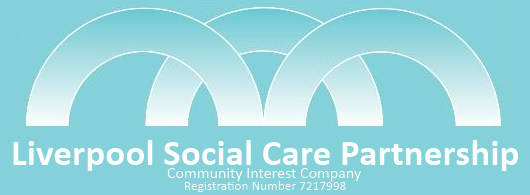 Email: admin@lscpinfo.co.ukWebsite: www.lscpinfo.co.ukTelephone: 0151-270-1703
Virtual Social Care Job Fair – Attendee Booking FormDue to the success of our past virtual events we have continued to host our Social Care Job Fairs in this capacity. Our next Virtual Social Care Job Fair will take place via Zoom on Wednesday 1st December 2021If you would like to book a place, please complete and return this form to Rebecca on rebecca@lscpinfo.co.uk as soon as possible to secure your place.If you have any questions when completing this form, please contact us on 0151-270-1703.
Schedule for the dayName:	Contact Number:Email Address:Referred By:
I am interested in the following care organisations (please tick);I am interested in the following care organisations (please tick);I am interested in the following care organisations (please tick);I am interested in the following care organisations (please tick);I am interested in the following care organisations (please tick);Liverpool in WorkLiverpool in WorkMediline Supported LivingUnited ResponseUnited ResponseAutism InitiativesAlternative Futures GroupAlternative Futures GroupHome Instead Senior CareOptions for Supported LivingOptions for Supported LivingLiverpool Social Care PartnershipCaremark LiverpoolCaremark LiverpoolIntroduction
09:30am - 09:40amLiverpool In Work
09:40am – 10:00amLiverpool in Work staff work across the city and provide a wide range of advice and guidance for local people.
All aspects of finding work, training, volunteering and providing access to the latest vacancies are available with Liverpool in Work.Find out more about Liverpool in Work on their website http://www.liverpoolinwork.co.uk/United Response
10:05am – 10:25amUnited Response support adults and young people with disabilities to live the life they choose. That includes people with learning disabilities, physical disabilities, autism and mental health support needs. United Response can help with things like day-to-day living, finding a house or a job, education, and activities in your local community.United Response have a variety of roles available which you can access via the following link https://www.unitedresponse-jobs.org.uk/Find out more about United Response on their website https://www.unitedresponse.org.uk/
Alternative Futures Group
10:30am – 10:50amAlternative Futures Group provide support in a variety of ways through supported living and community outreach services, independent hospitals, complex care support, individual budgets, personal budgets, and direct payments.Alternative Futures Group have a variety of support worker roles currently available which you can view on the following link https://isw.changeworknow.co.uk/alternative_futures/vms/e/careers/search/edit Find out more about AFG on their website https://afgroup.org.uk/Options for Supported Living
10:55am – 11:15amOptions is a local organisation existing to support, empower and enable people with disabilities to live their lives to the full. Options support children and adults with learning disabilities, autism and acquired brain injury across Merseyside and the surrounding areas. Support is provided at home with everyday tasks and outreach is also available which covers things such as helping with the service user’s social life and exploring hobbies and interests.Options have multiple support workers roles available which you can view on the following link https://www.optionsforsupportedliving.org/join-us/current-vacancies 

Find out more about Options for Supported Living on their website https://www.optionsforsupportedliving.org/Caremark Liverpool
11:20am – 11:40amCaremark Liverpool we have made it our mission to provide the highest quality care and support. We are passionate about the care we provide and will ensure that our support is always at hand.

Our friendly services enable you to remain in the comfort and familiarity of your own home. You will receive regular social care visits and services to suit your personal needs.Find out more about Caremark Liverpool on their website https://www.caremark.co.uk/locations/liverpool Mediline Supported Living
12:10pm – 12:30pmMediline Supported Living offer a broad range of care and support services to a diverse group of people who need additional support to live in the community. Services are delivered to people with a wide range of care and support needs, including: Learning Disabilities, Physical Disabilities, Mental Health Needs, Acquired Brain Injury, Autistic Spectrum Disorders, Substance Misuse, Frail and Elderly, Dual diagnosis and/or complex needs. Services include Supported Living, Supported Employment, Outreach, Homecare and Training.Mediline have a variety of roles available which you can access via the following link http://www.northwestcommunityservices.co.uk/joinourteam.html 

Find out more about Mediline on their website http://www.northwestcommunityservices.co.uk/
Autism Initiatives
12:35pm – 12:55pmAutism Initiatives started in the 1970s with a school, now they have one stop shops, supported living services, social enterprises, resource centres and much more. The range of autism services they prove are all person-led as no two people with autism are the same. They have two residential homes for children with autism, located in Southport, providing packages of care and support, accessing community based activities to enhance their experience. Autism Initiatives offer outreach services which include support to and from day opportunities such as work/ school, support with daily living skills and much more. The resource centres provide personalised opportunities to help build self-esteem/ hobbies to employment skills.Autism Initiatives have a variety of roles available which you can access via the following link https://www.autisminitiatives.org/careers/workforusFind out more about Autism Initiatives on their website https://www.autisminitiatives.org/
Home Instead Senior Care
13:00pm – 13:20pmHome Instead Senior Care provide personalised home care for older people that is dignified, reliable and relationship-led. Home Instead provide professional companion care, helping older people across the UK to continue to live a fulfilling life. This involves help with housekeeping, personal care whether that is personal hygiene or keeping well and keeping active, Dementia care, palliative care and live-in care is also available. Home Instead have a variety of roles available which you can access via the following link https://www.homeinstead.co.uk/vacancies/ Find out more about Home Instead on their website https://www.homeinstead.co.uk/Liverpool Social Care Partnership CIC
13:25pm – 13:45pmLiverpool Social Care partnership are hosting the event but will also be here to discuss our free, pre-employment training programme for social care which will prepare you to work with people who need care or support to live their lives. During the programme you will learn about possible roles, your responsibilities and duty of care. You will find out how to keep people safe and ways of developing good working relationships including how to communicate well and handle sensitive information. You will also complete an employability qualification and other specialist training such as first aid, health and safety and food safety. At the end of your programme you will receive support on completing application forms and interview skills in preparation for your guaranteed job interviews.Find out more about LSCP on our website http://www.lscpinfo.co.uk/